СОДЕРЖАТЕЛЬНАЯ ЧАСТЬСОДЕРЖАТЕЛЬНАЯ ЧАСТЬИванов Петр БорисовичЛесная, 20
Москва
128215Иванов Петр БорисовичЛесная, 20
Москва
128215октября 2017октября 2017Иванов Петр БорисовичЛесная, 20
Москва
128215Иванов Петр БорисовичЛесная, 20
Москва
128215Иванов Петр БорисовичЛесная, 20
Москва
128215ПриложениеПриложениеВедущий специалист 3-го разрядаАстахова Ольга Валерьевна, ВСАдминистратор ИС СДД, ВСПоло МаркоПрофсоюзная, 156-6
117465Поло МаркоПрофсоюзная, 156-6
117465октября 2017октября 2017Поло МаркоПрофсоюзная, 156-6
117465Поло МаркоПрофсоюзная, 156-6
117465Поло МаркоПрофсоюзная, 156-6
117465ПриложениеПриложениеВедущий специалист 3-го разрядаАстахова Ольга Валерьевна, ВСАдминистратор ИС СДД, ВС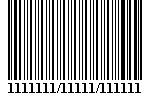 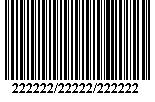 